Title: Severe mental illnesses, multimorbidity and mortality following COVID-19 infection: Nationally representative cohort study Authors: Jayati Das-Munshi PhD, Ioannis Bakolis PhD, Laia Bécares PhD, Jacqui Dyer PhD, Matthew Hotopf PhD, Josephine Ocloo PhD, Robert Stewart MD, Ruth Stuart MSc, Alex Dregan PhD Supplementary materialFigures:5Supplementary Figure 1: Hazard Ratios for the association of severe mental illnesses (SMI) with all-cause mortality, following COVID-19 infection. Complete case models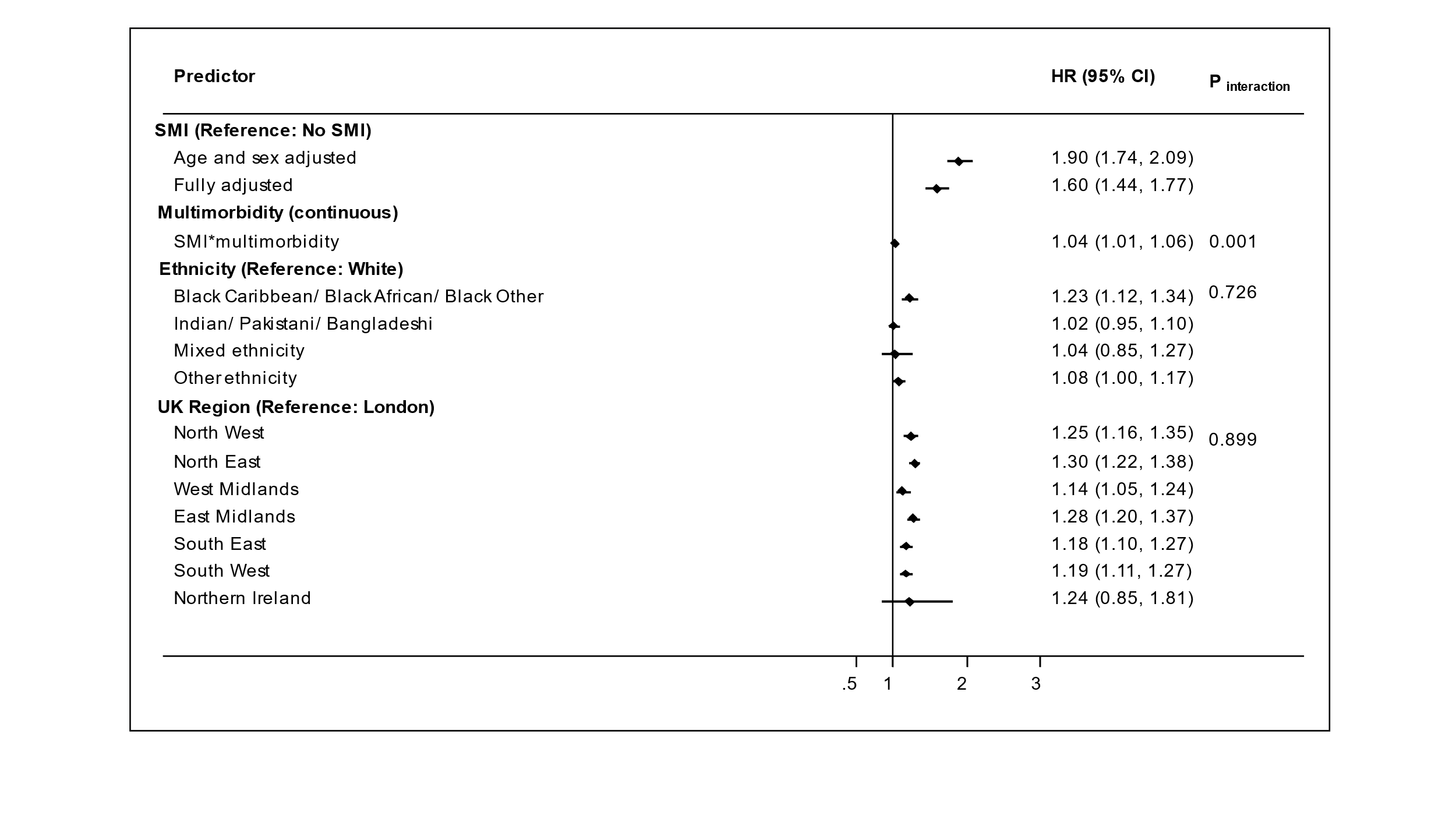 Key: Displayed estimates are from complete case models. SMI- severe mental illness. ‘Fully adjusted’ models adjusted for age, sex, race/ ethnicity, UK regions, deprivation, BMI, smoking status and all comorbidities displayed in Table 1 and an interaction term between SMI*multimorbidity.Supplementary Figure 2: Covariates adjusted survival probability following COVID-19 infection by severe mental illness (SMI) status, over the first year of the COVID-19 pandemic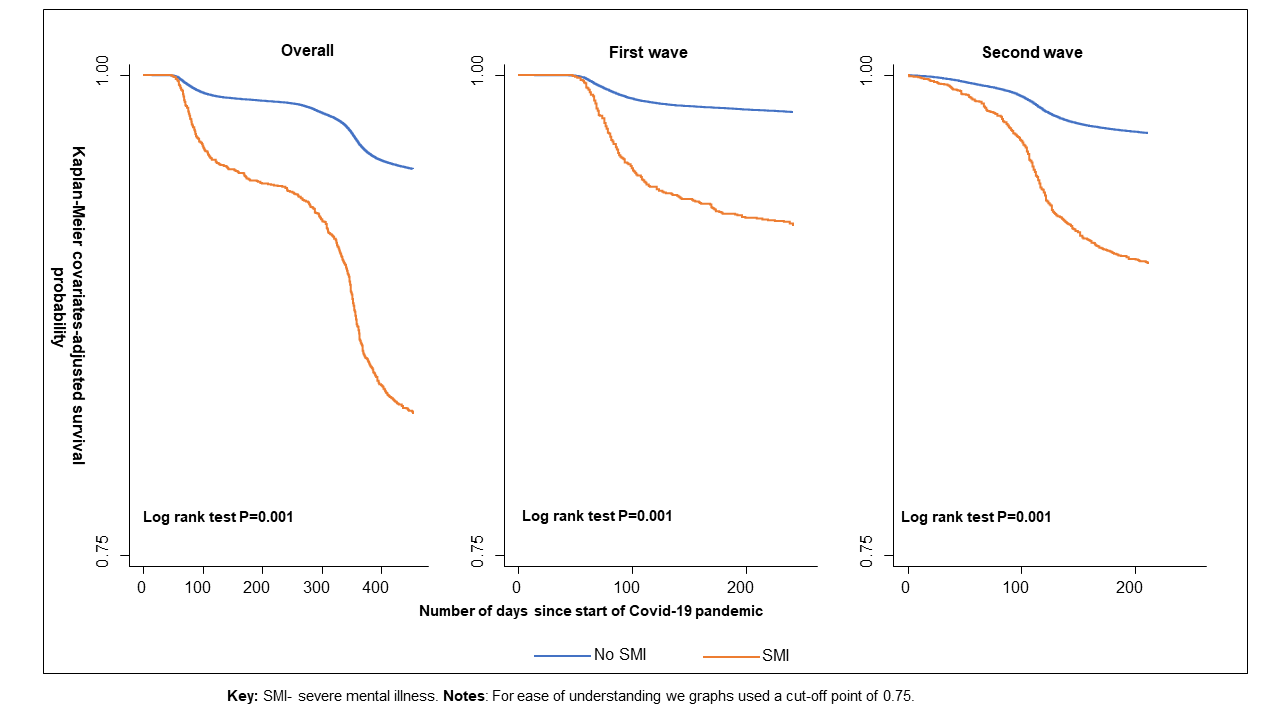 Supplementary Figure 3: Hazard Ratios for the association of severe mental illnesses (SMI) with all-cause mortality, following COVID-19 infection in patients aged 18 years or over at the time of COVID-19 pandemic.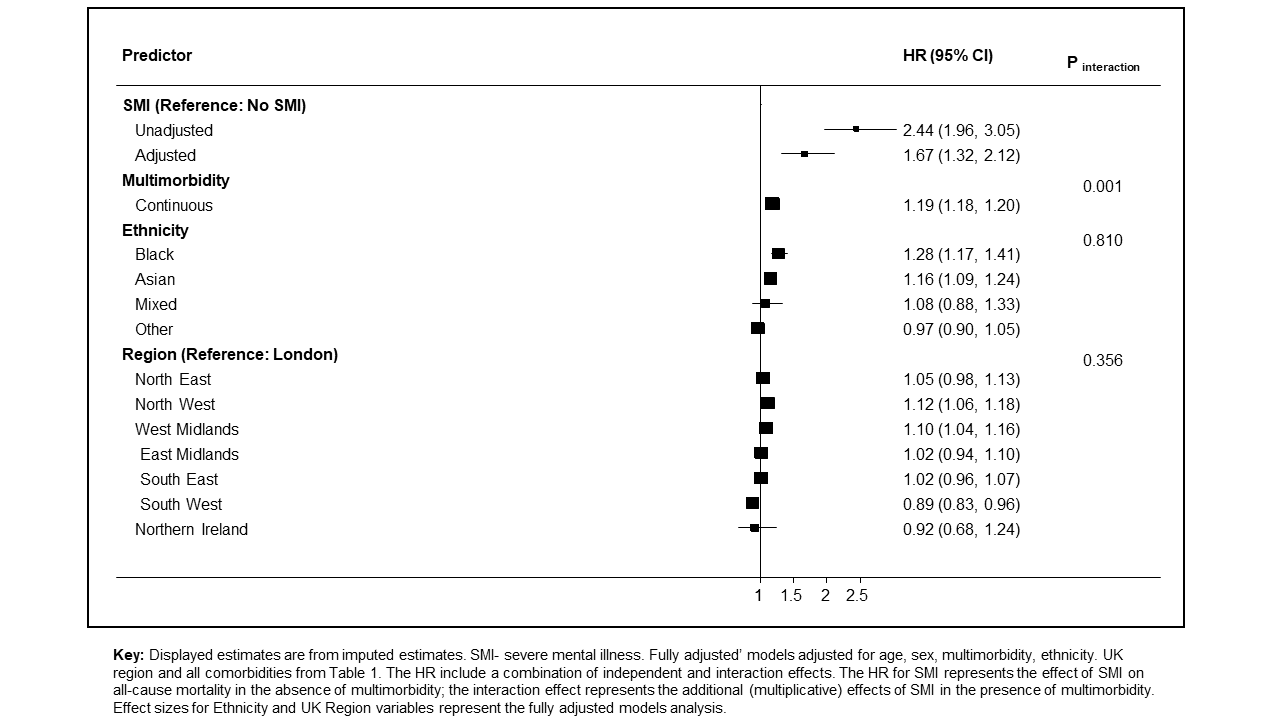 Table S1. Baseline demographic and clinical characteristics for the matched sample with positive COVID-19 test results, by Severe Mental Illness (SMI) statusSupplementary Figure 4: Hazard Ratios for the association of severe mental illnesses (SMI) with all-cause mortality, following COVID-19 infection. Multimorbidity matched patients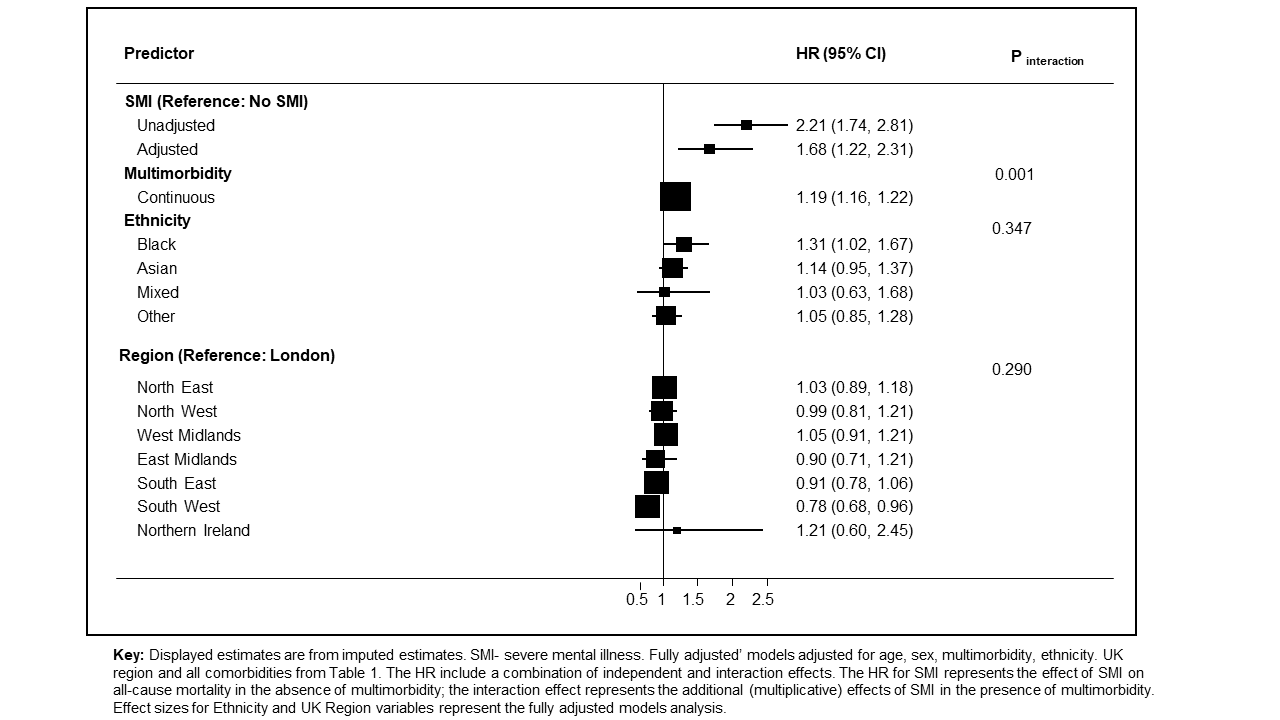 SMI medical codesCovariates medical codesBMI medical codesBlood pressure medical codesSmoker medical codesEthnicity medical codesNo SMI groupSMI groupSample size35,5757,146N (%)/ mean (SD)N (%)/ mean (SD)Age, mean (SD)55(19)55(19)SexFemale 20,381(57)4,088(57)Body Mass Index (BMI)  Optimal (17.5-24.9)9,982(28)1,851(26)  Underweight (<17.5)814(2)    223(3)  Overweight (25-29.9)11,385(32)2,041(29)  Obese (30+)10,511(30)2,757(38)  Missing2,883(8)    270(4)Smoker   Never20,248(57)3,272(46)   Former8,706(24)1,728(24)   Current 6,011(17)2,100(29)      Missing610(2)42(1)Area deprivation*  Least deprived5,364(15)786(11)  Second5,878(17)1,075(15)  Third6,311(18)1,210(17)  Fourth7,715(21)1,575(22)  Most deprived8,804(25)2,077(29)  Missing1,503(4)423(6)Race/ Ethnicity   White British/ Irish/ White Other23,423(66)4,777(67)   Black Caribbean/ Black African/ Black Other1,287(4)    415(6)   Indian, Pakistani, Bangladeshi 3,875(11)    690(11)   Mixed ethnicity389(1)    122(2)   Other1,638(5)    362(5)   Missing4,963(14)    776(11)UK Regions  London7,361(21)1,688(24)  North West England8,499(24)1,634(23)  North East England2,443(6)   458(6)  West Midlands6,309(18)1,233(17)  East Midlands1,764(5)    319(4)  South-East England6,340(18)1,255(18)  South-West England2,422(7)    465(7)  Northern Ireland61(<1)     17(<1)  Missing376(1)     73(1)Multimorbidities/ Long term health conditions  Hypertension9,449(27)1,806(25)  Myocardial infarction1,033(3)190(3)  Heart disease1,314(4)248(3)  Ischemic Stroke1,686(5)492(7)  Diabetes 4,409(12)1,336(19)  Cancer3,681(10)666(9)  Liver disease1,288(4)410(6)  Kidney disease3,513(10)931(13)Chronic Obstructive Pulmonary Disease (COPD) 2,509(7)677(9)  Asthma5,818(16)1,501 (21)  Autoimmune 3,227(9)651(9)  Substance use540(2)835(12)  Epilepsy950(3)607(9)  Depression8,157(23)3,783(53)  Anxiety7,545(21)3,017(42)  Eating disorders 387(1)287(4)  Gastroesophageal reflux disorder2,127(6)462(6)  Dementia 865(2)265(4)Immunological drug therapy14,728(41)2,806(39)Corticosteroid drugs6,032(17)1,074(15)Admissions to intensive care unit42(0.12)26(0.34)Read codeSnomed concept idMedical termE10054926007Schizophrenia in remissionE13y15464005Brief reactive psychosisE100116990005Subchronic schizophreniaE10626025008Residual schizophreniaE103231658008Chronic paranoid schizophreniaE102142868002Subchronic catatonic schizophreniaE103563181006Paranoid schizophrenia in remissionE10364905009Paranoid schizophreniaE102268995007Chronic catatonic schizophreniaE14171961003Disintegrative psychosisE103179866005Subchronic paranoid schizophrenia1464161468000H/O: schizophreniaE0111191471000Korsakov's alcoholic psychosis with peripheral neuritisE01y42344001Other alcoholic psychosisE01yz42344001Other alcoholic psychosis NOSE01z42344001Alcoholic psychosis NOSE02z191483003Drug psychosis NOSE04z191447007Chronic organic psychosis NOSE10191526005Schizophrenic disordersE100-1191527001Schizophrenia simplexE100191527001Simple schizophreniaE100058214004Unspecified schizophreniaE1003111482003Acute exacerbation of subchronic schizophreniaE1004191531007Acute exacerbation of chronic schizophreniaE100z191527001Simple schizophrenia NOSE101035252006Unspecified hebephrenic schizophreniaE101127387000Subchronic hebephrenic schizophreniaE101212939007Chronic hebephrenic schizophreniaE101314291003Acute exacerbation of subchronic hebephrenic schizophreniaE1014191539009Acute exacerbation of chronic hebephrenic schizophreniaE101z35252006Hebephrenic schizophrenia NOSE102191542003Catatonic schizophreniaEu202-4191542003[X]Schizophrenic flexibilatis cereaE1020191542003Unspecified catatonic schizophreniaE1023191547009Acute exacerbation of subchronic catatonic schizophreniaE1024191548004Acute exacerbation of chronic catatonic schizophreniaE102z191542003Catatonic schizophrenia NOSE103064905009Unspecified paranoid schizophreniaE1033191554003Acute exacerbation of subchronic paranoid schizophreniaE1034191555002Acute exacerbation of chronic paranoid schizophreniaE103z64905009Paranoid schizophrenia NOSE105191559008Latent schizophreniaE1050191559008Unspecified latent schizophreniaE1051191561004Subchronic latent schizophreniaE1052191562006Chronic latent schizophreniaE1053191563001Acute exacerbation of subchronic latent schizophreniaE1054191564007Acute exacerbation of chronic latent schizophreniaE105z191559008Latent schizophrenia NOSE107-1191567000Cyclic schizophreniaE10y1191577003Coenesthopathic schizophreniaE10y-1191577003Cenesthopathic schizophreniaE10yz58214004Other schizophrenia NOSE10z58214004SchizophreniaE1100268619003Single manic episode, unspecifiedE1101191583000Single manic episode, mildE1102191584006Single manic episode, moderateE1103764641000000104Single manic episode, severeE1104191586008Single manic episode, severe, with psychosisE1105764731000000103Single manic episode in partial remissionE110z268619003Manic disorder, single episode NOSE111191590005Recurrent manic episodesE1110191590005Recurrent manic episodes, unspecifiedE1111191592002Recurrent manic episodes, mildE1112191593007Recurrent manic episodes, moderateE1114191595000Recurrent manic episodes, severe, with psychosisE111z191590005Recurrent manic episode NOSE114-1191618007Manic-depressive - now manicE1140191618007Bipolar affective disorder, currently manic, unspecifiedE1141191620005Bipolar affective disorder, currently manic, mildE1142191621009Bipolar affective disorder, currently manic, moderateE114z191618007Bipolar affective disorder, currently manic, NOSE115-1191627008Manic-depressive - now depressedE1150191627008Bipolar affective disorder, currently depressed, unspecifiedE1151191629006Bipolar affective disorder, currently depressed, mildE1152191630001Bipolar affective disorder, currently depressed, moderateE115z191627008Bipolar affective disorder, currently depressed, NOSE116191636007Mixed bipolar affective disorderE1160191636007Mixed bipolar affective disorder, unspecifiedE1161191638008Mixed bipolar affective disorder, mildE1162191639000Mixed bipolar affective disorder, moderateE1164191641004Mixed bipolar affective disorder, severe, with psychosisE116z191636007Mixed bipolar affective disorder, NOSE11713746004Unspecified bipolar affective disorderE117013746004Unspecified bipolar affective disorder, unspecifiedE117113313007Mild bipolar disorderE117279584002Moderate bipolar disorderE117z13746004Unspecified bipolar affective disorder, NOSE11y13746004Other and unspecified manic-depressive psychosesE11y013746004Unspecified manic-depressive psychosesE11y1191658009Atypical manic disorderE11y316506000Mixed bipolar I disorderE11yz13746004Other and unspecified manic-depressive psychoses NOSE11z441704009Affective psychosisE11zz441704009Other affective psychosis NOSE12z191667009Paranoid psychosisE130191676002Reactive depressive psychosisE131191677006Acute hysterical psychosisE134191680007Psychogenic paranoid psychosisE141z71961003Disintegrative psychosis NOSEu2417601000000102[X]Schizophrenia, schizotypal and delusional disordersEu203111484002Undifferentiated schizophreniaEu20z58214004[X]Schizophrenia, unspecifiedEu22z231487004[X]Persistent delusional disorder, unspecifiedEu23y231489001[X]Other acute and transient psychotic disordersEu25y68890003[X]Other schizoaffective disordersEu25z68890003[X]Schizoaffective disorder, unspecifiedEu301231494001ManiaEu30y231494001[X]Other manic episodesEu31z13746004[X]Bipolar affective disorder, unspecifiedE13z-169322001Psychotic disorderE00y-1231438001Presbyophrenic psychosisE14z-1191687005Childhood schizophrenia NOSE104268617001Acute schizophrenic episodeE10y58214004Other schizophreniaE110268619003Manic disorder, single episodeE121268622001Chronic paranoid psychosisE1z191525009Non-organic psychosis NOSE14z191687005Child psychosis NOSEu20y58214004[X]Other schizophreniaEu2131027006Schizotypal personality disorderEu22y231487004[X]Other persistent delusional disordersEu233231489001[X]Other acute predominantly delusional psychotic disordersEu23z231489001[X]Acute and transient psychotic disorder, unspecifiedEu2z191525009[X]Unspecified nonorganic psychosisEu302231494001[X]Mania with psychotic symptomsEu30z268619003[X]Manic episode, unspecifiedEu31y13746004[X]Other bipolar affective disorders285-1268957000Psychotic condition, insight presentZV110161464003[V]Personal history of schizophreniaE10y0111484002Atypical schizophreniaE100283746006Chronic schizophrenicE1070191567000Unspecified schizo-affective schizophreniaE11755703000Bipolar disorder in partial remissionE117353049002Severe bipolar disorder without psychotic featuresE11744441000Severe bipolar disorder with psychotic featuresE1071191569002Subchronic schizo-affective schizophreniaE107191567000Schizoaffective schizophreniaE1075191574005Schizoaffective schizophrenia in remissionE107z191567000Schizo-affective schizophrenia NOSE212231027006Schizotypal personalityE106-126025008Restzustand - schizophreniaE1115764671000000105Recurrent manic episodes, in partial remissionE1113764621000000106Recurrent manic episodes, severeEu22048500005Delusional disorderEu220-1191667009[X]Paranoid psychosisE11-3231494001Manic psychosisE13z191525009Non-organic psychosis8HHs199191000000109Referral to psychosis early intervention serviceEu02z-2268612007[X] Presenile psychosis NOSEu02z-5268612007[X] Senile psychosis NOSEu04-3191502008[X]Acute / subacute infective psychosisEu23231489001Acute transient psychotic disorderEu231712850003Acute polymorphic psychotic disorder co-occurrent with symptoms of schizophreniaEu230712824002Acute polymorphic psychotic disorder without symptoms of schizophreniaEu232278853003Acute schizophrenia-like psychotic disorderEu3z-146206005[X]Affective psychosis NOSEu105-442344001[X]Alcoholic psychosis NOSEu841-1231536004[X]Atypical childhood psychosisEu203-1111484002[X]Atypical schizophreniaEu31461403008Severe depressed bipolar I disorder without psychotic featuresEu312191623007Bipolar affective disorder, currently manic, severe, with psychosisEu311191618007[X]Bipolar affect disorder cur epi manic wout psychotic sympEu313191630001[X]Bipolar affect disorder cur epi mild or moderate depressnEu3113746004Bipolar affective disorderEu31031446002Bipolar affective disorder, current episode hypomanicEu316192362008[X]Bipolar affective disorder, current episode mixedEu30-1268619003[X]Bipolar disorder, single manic episodeEu31y-183225003[X]Bipolar II disorderEu21-2274952002Borderline schizophreniaEu231-1712850003[X]Bouffee delirante with symptoms of schizophreniaEu23z-1231489001[X]Brief reactive psychosis NOSEu232-1278853003[X]Brief schizophreniform disorderEu232-2278853003[X]Brief schizophrenifrm psychEu202191542003[X]Catatonic schizophreniaEu202-1191542003[X]Catatonic stuporEu20y-158214004[X]Cenesthopathic schizophreniaEu2y-1480111000000107[X]Chronic hallucinatory psychosisEu205-1111484002[X]Chronic undifferentiated schizophreniaEu252-1270901009[X]Cyclic schizophreniaEu230-2307417003[X]Cycloid psychosisEu231-2307417003Cycloid psychosisEu34076105009CyclothymiaEu22y-1231487004[X]Delusional dysmorphophobiaEu843-235919005[X]Disintegrative psychosisEu201-135252006[X]Disorganised schizophreniaEu05y-1111479008[X]Epileptic psychosis NOSEu20135252006[X]Hebephrenic schizophreniaEu300231496004HypomaniaEu44-444376007[X]Hysterical psychosisEu24-261831009[X]Induced paranoid disorderEu24-361831009[X]Induced psychotic disorderEu840-3408858002[X]Infantile psychosisEu22y-2231487004[X]Involutional paranoid stateEu106-169482004Korsakoff's psychosisEu03-13298001[X]Korsakov's psychosis, nonalcoholicEu21-3191559008[X]Latent schizophreniaEu21-1191559008[X]Latent schizophrenic reactionEu31-313746004[X]Manic-depressive reactionEu30z-1268619003[X]Mania NOSEu302-1231494001[X]Mania with mood-congruent psychotic symptomsEu302-2231494001[X]Mania with mood-incongruent psychotic symptomsEu30268619003[X]Manic episodeEu302-3231494001[X]Manic stuporEu332-336474008[X] Manic-depressive psychosis, depressed type without psychotic symptomsEu333-2765176007[X]Manic-depress psychosis,depressed type+psychotic symptomsEu31-113746004Manic-depressive illnessEu31-213746004Manic-depressive psychosisEu125943081000000102Cannabis-induced psychosisEu10542344001Alcohol-induced psychosisEu145943101000000108Cocaine-induced psychosisEu115943071000000104Opioid-induced psychosisEu3y0-1192362008Bipolar affective disorder , current episode mixedEu252-2270901009Mixed schizophrenic and affective pschosisEu232-3278853003[X]OneirophreniaEu0525510009Organic delusional disorderEu0z-1111479008[X]Organic psychosis NOSEu2y191525009[X]Other nonorganic psychotic disordersEu22y-3231487004[X]Paranoia querulansEu20064905009[X]Paranoid schizophreniaEu200-164905009[X]Paraphrenic schizophreniaEu22231487004Persistent delusional disorderEu21-4247804008Prepsychotic schizophreniaEu21-5247804008Prodromal schizophreniaEu21-631027006[X]Pseudoneurotic schizophreniaEu21-731027006[X]Pseudopsychopathic schizophreniaEu233-2191680007[X]Psychogenic paranoid psychosisEu2z-169322001PsychoticEu531-1199260001[X]Puerperal psychosis NOSEu23z-2231437006[X]Reactive psychosisEu333-4191613003[X]Recurr severe episodes/psychogenic depressive psychosisEu31y-2191590005[X]Recurrent manic episodesEu20526025008[X]Residual schizophreniaEu205-226025008[X]Restzustand schizophrenicEu25184760002Schizoaffective disorder, depressive typeEu250271428004Schizoaffective disorder, manic typeEu252270901009Schizoaffective disorder, mixed typeEu2568890003Schizoaffective disorderEu25z-168890003[X]Schizoaffective psychosis NOSEu251-184760002[X]Schizoaffective psychosis, depressive typeEu250-1271428004[X]Schizoaffective psychosis, manic typeEu2058214004[X]SchizophreniaEu052-25510009[X]Schizophrenia-like psychosis in epilepsyEu202-2191542003[X]Schizophrenic catalepsyEu202-3191542003[X]Schizophrenic catatoniaEu232-4278853003[X]Schizophrenic reactionEu20y-258214004[X]Schizophreniform disord NOSEu251-284760002[X]Schizophreniform psychosis, depressive typeEu250-2271428004[X]Schizophreniform psychosis, manic typeEu20y-358214004[X]Schizophrenifrm psychos NOSEu21-831027006[X]Schizotypal personality disorderEu206191527001[X]Simple schizophreniaEu843-435919005[X]Symbiotic psychosisE1074191572009Acute exacerbation of chronic schizo-affective schizophreniaE1073191571002Acute exacerbation subchronic schizo-affective schizophreniaE0142344001Alcohol-induced psychosisE1143162004Severe manic bipolar I disorder without psychotic featuresE1144191623007Bipolar affect disord, currently manic,severe with psychosisE115549512000Depressed bipolar I disorder in partial remissionE1154765176007Bipolar affect disord, now depressed, severe with psychosisE115361403008Bipolar affect disord, now depressed, severe, no psychosisE114563249007Manic bipolar I disorder in partial remissionE115191627008Bipolar affective disorder, current episode depressionE114191618007Bipolar affective disorder, current episode manicE11-113746004Bipolar disorderE1072191570001Chronic schizoaffective schizophreniaE02191483003Drug psychosisE1165760721000000109Mixed bipolar affective disorder, partial/unspec remissionE1163764591000000108Mixed bipolar affective disorder, severeE011069482004Korsakov alcoholic psychosisE110-1231496004Hypomanic psychosesE10135252006Hebephrenic schizophreniaEMISQHY1851691000006105HypomanicEGTON118853201000006100Obsessional compulsive psychosisE03y3-99551591000000100Puerperal psychosisE10-98191526005Schizophrenic psychoses NOSE10-99191526005Schizophrenic psychosesE107-99191567000Acute schizo affective psychosisE11-9913746004Manic-depressive psychosesE110-99268619003Mania/hypomania212T200951000000109Psychosis, schizophrenia and bipolar affective disorder resolvedEu318371596008Bipolar I disorderEu31983225003Bipolar II disorderEu319-183225003[X]Bipolar II disorderEMISICD10|F063058329000Organic manic disorderEMISICD10|F06311972101000006110Organic bipolar affective disorderEMISICD10|F20001974351000006100Paranoid schizophrenia, continuousEMISICD10|F20011974391000006110Paranoid schizophrenia, episodic with progressive deficitEMISICD10|F20021974431000006100Paranoid schizophrenia, episodic with stable deficitEMISICD10|F20031974451000006110Paranoid schizophrenia, episodic remittentEMISICD10|F20041974481000006100Paranoid schizophrenia, incomplete remissionEMISICD10|F20091974541000006110Paranoid schizophrenia, course uncertain, period of observation too shortEMISICD10|F20101974601000006110Hebephrenic schizophrenia, continuousEMISICD10|F20111974611000006100Hebephrenic schizophrenia, episodic with progressive deficitEMISICD10|F20121974621000006100Hebephrenic schizophrenia, episodic with stable deficitEMISICD10|F20131974641000006110Hebephrenic schizophrenia, episodic remittentEMISICD10|F20141974671000006100Hebephrenic schizophrenia, incomplete remissionEMISICD10|F20191974721000006100Hebephrenic schizophrenia, course uncertain, period of observation too shortEMISICD10|F20201974751000006100Catatonic schizophrenia, continuousEMISICD10|F20211974781000006110Catatonic schizophrenia, episodic with progressive deficitEMISICD10|F20221974801000006110Catatonic schizophrenia, episodic with stable deficitEMISICD10|F20231974831000006100Catatonic schizophrenia, episodic remittentEMISICD10|F20241974861000006110Catatonic schizophrenia, incomplete remissionEMISICD10|F20291974921000006110Catatonic schizophrenia, course uncertain, period of observation too shortEMISICD10|F20341975051000006100Undifferentiated schizophrenia, incomplete remissionEMISICD10|F20501975351000006100Residual schizophrenia, continuousEMISICD10|F20511975381000006110Residual schizophrenia, episodic with progressive deficitEMISICD10|F20521975401000006110Residual schizophrenia, episodic with stable deficitEMISICD10|F20531975431000006100Residual schizophrenia, episodic remittentEMISICD10|F20541975441000006110Residual schizophrenia, incomplete remissionEMISICD10|F20591975481000006100Residual schizophrenia, course uncertain, period of observation too shortEMISICD10|F20601975491000006100Simple schizophrenia, continuousEMISICD10|F20611975501000006100Simple schizophrenia, episodic with progressive deficitEMISICD10|F20621975521000006100Simple schizophrenia, episodic with stable deficitEMISICD10|F20631975551000006110Simple schizophrenia, episodic remittentEMISICD10|F20641975571000006100Simple schizophrenia, incomplete remissionEMISICD10|F23001975621000006100Acute polymorphic psychot disord without symp of schizoph, without associated acute stressEMISICD10|F20691975641000006110Simple schizophrenia, course uncertain, period of observation too shortEMISICD10|F23011975671000006100Acute polymorphic psychot disord without symp of schizoph, with associated acute stressEMISICD10|F23101975681000006100Acute polymorphic psychot disord with symp of schizophren, without associated acute stressEMISICD10|F23111975691000006100Acute polymorphic psychot disord with symp of schizophren, with associated acute stressEMISICD10|F23201975711000006100Acute schizophrenia-like psychotic disorder, without associated acute stressEMISICD10|F23211975731000006110Acute schizophrenia-like psychotic disorder, with associated acute stressEMISICD10|F20801975751000006100Other schizophrenia, continuousEMISICD10|F23301975761000006100Other acute predominantly delusional psychotic disorders, without associated acute stressEMISICD10|F20811975771000006100Other schizophrenia, episodic with progressive deficitEMISICD10|F23311975781000006110Other acute predominantly delusional psychotic disorders, with associated acute stressEMISICD10|F20821975801000006110Other schizophrenia, episodic with stable deficitEMISICD10|F23801975821000006100Other acute and transient psychotic disorders, without associated acute stressEMISICD10|F20831975831000006100Other schizophrenia, episodic remittentEMISICD10|F20841975841000006110Other schizophrenia, incomplete remissionEMISICD10|F23811975851000006110Other acute and transient psychotic disorders, with associated acute stressEMISICD10|F23901975871000006100Acute and transient psychotic disorder, unspecified, without associated acute stressEMISICD10|F23911975901000006100Acute and transient psychotic disorder, unspecified, with associated acute stressEMISICD10|F20891975911000006100Other schizophrenia, course uncertain, period of observation too shortEMISICD10|F31301975931000006110Bipolar affect disorder cur epi mild or moderate depressn, without somatic syndromeEMISICD10|F31311975941000006100Bipolar affect disorder cur epi mild or moderate depressn, with somatic syndromeEMISICD10|F20901976001000006110Schizophrenia, unspecified, continuousEMISICD10|F20911976061000006100Schizophrenia, unspecified, episodic with progressive deficitEMISICD10|F20921976101000006110Schizophrenia, unspecified, episodic with stable deficitEMISICD10|F20931976121000006100Schizophrenia, unspecified, episodic remittentEMISICD10|F20941976141000006100Schizophrenia, unspecified, incomplete remissionEMISICD10|F20991976171000006100Schizophrenia, unspecified, course uncertain, period of observation too shortEMISICD10|F20081976881000006110Paranoid schizophrenia, otherEMISICD10|F20181976891000006110Hebephrenic schizophrenia, otherEMISICD10|F20281976901000006100Catatonic schizophrenia, otherEMISICD10|F20381976911000006110Undifferentiated schizophrenia, otherEMISICD10|F20581976931000006100Residual schizophrenia, otherEMISICD10|F20681976941000006110Simple schizophrenia, otherEMISICD10|F20881976951000006110Other schizophrenia, otherEMISICD10|F20981976961000006110Schizophrenia, unspecified, other^ESCTBR2586805464005Brief psychotic disorder^ESCT11717851089671000000110Mania with mood-incongruent psychotic features^ESCT11717861089681000000110Mania with psychotic features^ESCT11717871089691000000100Acute predominantly delusional psychotic disorder^ESCTSC30002631027006Schizoptypal disorder^ESCTBI30066731446002Bipolar I disorder, most recent episode hypomanic^ESCTDI30681235252006Disorganised schizophrenia^ESCTSC31180438368003Schizoaffective disorder, bipolar type^ESCTUN31372639610001Undifferentiated schizophrenia in remission^ESCTOR34477858329000Organic mood disorder of manic type^ESCTSE34683959617007Severe bipolar I disorder, most recent episode depressed with psychotic features^ESCTIN35047261831009Induced psychotic disorder^ESCTIN35047561831009Induced psychosis^ESCTIN35047961831009Induced paranoid disorder^ESCTPS36273469322001Psychosis^ESCTKO36301269482004Korsakoff psychosis^ESCTKO36301569482004Korsakov psychosis^ESCTCY37380176105009Cyclothymic disorder^ESCTBI38544083225003Bipolar 2 disorder^ESCTCH38626683746006Chronic schizophrenia^ESCTSC39461488975006Schizophreniform disorder^ESCTSC408293102940002Schizophrenic reaction^ESCTHI453993161468000History of schizophrenia^ESCTDR476321191483003Drug-induced psychosis^ESCTAC476364191539009Acute exacerbation of chronic disorganised schizophrenia^ESCTAC476391191571002Acute exacerbation of subchronic schizoaffective schizophrenia^ESCTAC476392191572009Acute exacerbation of chronic schizoaffective schizophrenia^ESCTPS476451191687005Psychosis with origin in childhood^ESCTBI476731192362008Bipolar affective disorder, current episode mixed^ESCTOR502345231444002Organic bipolar disorder^ESCTEP502353231449007Epileptic psychosis^ESCTMA502396231494001Manic^ESCTSE510608237352005Severe postnatal psychosis^ESCTSC524896247804008Schizophrenic prodrome^ESCTBI543590260994008Bipolar^ESCTMI551797270901009Mixed schizophrenic and affective psychosis^ESCTAC556819274953007Acute polymorphic psychotic disorder^ESCTGE584078297477009Germanic language^ESCTPR593370304757008Profile of mood states, bipolar^ESCTLA689080416340002Late onset schizophrenia^ESCTAC769626712850003Acute polymorphic psychotic disorder with symptoms of schizophrenia^ESCTPS779024719717006Psychosis co-occurrent and due to Parkinson's disease^ESCTCO785964724689006Cocaine-induced psychotic disorder^ESCTRA804178133091000119105Rapid cycling bipolar I disorder^ESCTMI823516760721000000109Mixed bipolar affective disorder, in partial remission^ESCTSI823787764741000000107Single manic episode in remissionRead codeSnomed concept IdMedical term22K60621009Body mass index22K5162864005Body mass index 30+ - obesity22K135425004Normal body mass index22K4162863004Body mass index index 25-29 - overweight22K6310252000Body mass index less than 2022K8412768003Body mass index 20-24 - normal22K7408512008Body mass index 40+ - severely obese22A4-1275947003O/E - overweight222A162690006O/E - obese22A5-1162690006O/E - obese^ESCTBO455370162863004Body mass index 25-29 - overweight22KC914721000000105Obese class I (body mass index 30.0 - 34.9)22AA238131007Overweight22KE914741000000103Obese class III (body mass index equal to or greater than 40.0)22KD914731000000107Obese class II (body mass index 35.0 - 39.9)^ESCTBM34848060621009BMI - Body mass index22KB846931000000101Baseline body mass index^ESCTBM455374162864005BMI 30+ - obesity^ESCTBM455372162863004BMI 25-29 - overweight^ESCTBM599828310252000BMI less than 20^ESCTOV783399722595002Overweight in adulthood with body mass index of 25 or more but less than 30^ESCTBA828699846931000000101Baseline BMI (body mass index)^ESCTBO676339408512008Body mass index 40+ - morbidly obese^ESCTBO706884427090001Body mass index less than 16.5^ESCTWE34847960621009Weight: body mass^ESCTNO30706135425004Normal BMI (body mass index)^ESCTBM676340408512008BMI (body mass index) 40+ - severely obeseJHCBO51808071000006100Body mass index 18.5-24.9^ESCTOB589220301331008Observation of body mass indexEMISNQBO291808061000006100Body mass index less than 18.5PCNQBO1923861000006108Body mass index^ESCT1192336301331008Finding of body mass indexEMISCUN18981741000006106Underweight: adult BMI 18.5; child BMI 5th percentile; or lessEMISCOV1981731000006101Overweight: adult BMI 25.0; child BMI 95th percentile; or moreEGTONMO1857321000006109Moderately obeseEGTONVE2857911000006102Very obese^ESCTOB686699414915002Obese^ESCTOB552644271590003Obese build^ESCT1392667819948005Obese class III^ESCT1211318443381000124105Obese class II^ESCT1211316443371000124107Obese class I^ESCTOB527306249533007Obese abdomenHNGNQRF70910251000006106[RFC] Overweight^ESCTPA511785238131007Patient overweight^ESCTNO32032843664005Normal weightRead codeSnomed concept idMedical term246163020007O/E - blood pressure reading246972313002Systolic arterial pressure246A1091811000000100Diastolic arterial pressure2464163025002O/E - BP reading normal246-1163020007O/E - BP readingR1y224184005Raised blood pressure246d413606001Average home systolic blood pressure246c413605002Average home diastolic blood pressure662j413153004Blood pressure recorded by patient at home315B164783007Ambulatory blood pressure recording662V135840009Blood pressure monitoring2465163026001O/E - BP borderline raised2466163027005O/E - BP reading raised246P400975005Standing diastolic blood pressure246N400974009Standing systolic blood pressure662L17059900624 hr blood pressure monitoring246R407555005Sitting diastolic blood pressure246Q407554009Sitting systolic blood pressure246D163034007Standing blood pressure reading246-2163020007O/E - blood pressureG20-124184005Elevated blood pressure246L315613000Target diastolic blood pressure246K315612005Target systolic blood pressureZV70B274785000[V]Examination of blood pressure246E163035008Sitting blood pressure reading7P1B2448678005Application of ambulatory blood pressure monitor662Q314956000Borderline blood pressure246V314462001Average 24 hour diastolic blood pressure246W314449000Average 24 hour systolic blood pressure8HR8310353008Referral for 24 hour blood pressure recording246g335661000000109Self measured blood pressure reading246X314461008Average day interval diastolic blood pressure246Y314446007Average day interval systolic blood pressure246Z163020007O/E-blood pressure reading NOS246M697930002White coat hypertension246a314460009Average night interval diastolic blood pressure246b314445006Average night interval systolic blood pressure246f198091000000104Ambulatory diastolic blood pressure246e198081000000101Ambulatory systolic blood pressure246T407557002Lying diastolic blood pressure246S407556006Lying systolic blood pressure246C163033001Lying blood pressure reading246J313005002O/E - BP reading: no postural drop8A59924481000000109Self-monitoring of blood pressure8HRH824421000000101Referral for ambulatory blood pressure monitoring7A55142826002Monitoring of arterial pressure9OD-2715051000000108Blood pressure screen adminEMISNQSY81808011000006110Systolic blood pressure - left armR1y3271870002Low blood pressure reading2463163024003O/E - BP borderline low2467163028000O/E - BP reading very high2468163029008O/E - BP reading:postural dropEMISNQSY91808041000006110Systolic blood pressure - right arm^ESCTBL37256075367002Blood pressure2462163023009O/E - BP reading low246B163032006O/E - BP stableEMISNQHO1391994021000006100Home systolic blood pressureEMISNQDI861808021000006100Diastolic blood pressure - left armEMISNQ242100924100000610024 hr blood pressure normalEMISNQHO1381993951000006110Home diastolic blood pressureEMISNQDI871808051000006110Diastolic blood pressure - right arm^ESCT2460463031446300624 hour blood pressure^ESCTNO2530602004005Normal blood pressureEMISNQ241100923100000610024 hr blood pressure abnormalEMISCAB20961921000006100Abnormal blood pressure reading246m314453003Average diastolic blood pressure246l314440001Average systolic blood pressureEMISNQSE1542012461000006100Self measured blood pressure reading required246H310356000O/E - Arterial pressure index normal2460163021006O/E - BP unrecordable2461163022004O/E - BP reading very low246G163037000O/E - BP labile^ESCT1394902860643007No postural drop in blood pressure246F163036009O/E - blood pressure decreasedEMISNQBL191805081000006100Blood pressure monitoring in both arms246n928021000000108Baseline blood pressure246n0716632005Baseline diastolic blood pressure246n1716579001Baseline systolic blood pressure^ESCTEX556633274785000Examination of blood pressure^ESCTBL473783185673004Blood pressure abnormal - 1st recall^ESCTSI455671163035008Sitting blood pressure^ESCTBP37256175367002BP - Blood pressure^ESCTMO592977304495004Monitoring of blood pressure, temperature, pulse rate and respiratory rate^ESCTSY552719271649006Systolic blood pressure^ESCTST455669163034007Standing blood pressure^ESCTME2608396797001Mean blood pressure246I310357009O/E - Arterial pressure index abnormalEMISNQBL402011941000006100Blood pressure recorded in community^ESCTMA529511251074006MAP - Mean arterial pressure^ESCTDI552721271650006Diastolic blood pressure^ESCTLO32261745007003Low blood pressureEMISNQBL392011931000006110Blood pressure recorded by pharmacy246h87179004Arterial pulse pressure^ESCTAP735856448678005Application of ABPM (ambulatory blood pressure monitor)^ESCTSY36762772313002Systolic blood pressure^ESCTNO529510251074006Non-invasive mean arterial pressure246i814081000000101Diastolic blood pressure centile246j814101000000107Systolic blood pressure centileEMISCEL2961661000006104Elevated pulse/respirations/blood pressure662s722500002Preoperative blood pressure measurement^ESCTNO529512251074006Non-invasive mean blood pressure246k102584008Unequal blood pressure in arms^ESCTBL644506385845001Blood pressure taking assessment^ESCTLY455667163033001Lying blood pressure^ESCTBL32592446973005Blood pressure taking^ESCTSY31904842826002Systemic arterial pressure monitoring662t722502005Postoperative blood pressure measurement^ESCTBL473785185674005Blood pressure abnormal - 2nd recall^ESCTHI31174138341003High blood pressure^ESCTAV784193723232008Average blood pressure^ESCTME528714250546000Measurement of partial pressure of oxygen in blood^ESCTEL635797371622005Elevated blood-pressure reading without diagnosis of hypertension^ESCT2460463231446500424 hour diastolic blood pressure^ESCT2460463131446400024 hour systolic blood pressure^ESCTAR31905142826002Arterial pressure monitoring^ESCTST552725271651005Stable blood pressure^ESCTME836947990241000000101Measurement of blood pressure using standard adult size blood pressure cuff^ESCTBL473788185675006Blood pressure abnormal - 3rd recall^ESCTAB31266538936003Abnormal blood pressure^ESCT12619501105331000000110Blood pressure measurement using oscillometric monitoring device with opportunistic atrial fibrillation detection246o1036531000000110Non-invasive central blood pressure^ESCTSE810748335661000000109Self measured BP (blood pressure) reading^ESCTNO539060258057004Non-invasive blood pressure monitor^ESCTAR27720917146006Arterial pressure monitoring, non-invasive method^ESCTNO27053912929001Normal systolic arterial pressure^ESCTMA604626314459004Maximum 24 hour diastolic blood pressure^ESCTMA604615314448008Maximum 24 hour systolic blood pressure^ESCTMA604606314439003Maximum systolic blood pressure^ESCTIN28691723154005Increased diastolic arterial pressure^ESCTMI604621314454009Minimum day interval diastolic blood pressure246o11036571000000100Non-invasive central diastolic blood pressure^ESCTMA604625314458007Maximum day interval diastolic blood pressure^ESCTMA604624314457002Maximum night interval diastolic blood pressure^ESCTMI604622314455005Minimum night interval diastolic blood pressure^ESCTMA604611314444005Maximum day interval systolic blood pressure^ESCTMA604610314443004Maximum night interval systolic blood pressure^ESCTMI604609314442009Minimum night interval systolic blood pressure^ESCTMI604608314441002Minimum day interval systolic blood pressure246o01036551000000100Non-invasive central systolic blood pressure^ESCTAB645668386534000ABP - Arterial blood pressure^ESCTMA604619314452008Maximum diastolic blood pressure^ESCTON455630163020007On examination - blood pressure reading^ESCTBP31174538341003BP - High blood pressure^ESCTPO761507707304009Post exercise systolic blood pressure response normal^ESCTMI604605314438006Minimum systolic blood pressureEMISNQBL412018581000006110Blood pressure recorded by optician^ESCTME826407816161000000103Measurement of blood pressure using non-invasive blood pressure monitor^ESCTME732836446695008Measurement of blood pressure at anterior tibial pulse using doppler^ESCTBL535892255330009Blood pressure rise^ESCTNO466071174255007Non-invasive diastolic arterial pressure^ESCTBL435634123820005Blood oxygen pressure^ESCTIN645664386532001Invasive arterial pressure^ESCTFI588962301140001Finding of systemic arterial pressure^ESCTNO33725353813002Normal diastolic arterial pressure^ESCTME836946990231000000105Measurement of blood pressure using large adult size blood pressure cuff^ESCTME836936990151000000109Measurement of blood pressure in right arm^ESCTME836935990141000000106Measurement of blood pressure in left arm^ESCTBL654365392570002Blood pressure finding^ESCTSB645671386536003SBP - Systemic blood pressure^ESCTEL635798371622005Elevated blood pressure reading without diagnosis of hypertension^ESCTMI604623314456006Minimum 24 hour diastolic blood pressure^ESCTMI604618314451001Minimum diastolic blood pressure^ESCTMI604614314447003Minimum 24 hour systolic blood pressure^ESCTNO529502251070002Non-invasive systolic arterial pressure^ESCTPR463465170573004Pre-treatment blood pressure reading^ESCTON455665163032006On examination - blood pressure stable^ESCTON455653163028000On examination - blood pressure reading very high^ESCTON455644163025002On examination - blood pressure reading normal^ESCTNO27054012929001Normal systolic blood pressure^ESCTSY625413364090009Systemic arterial pressure^ESCTAB531027252071000ABI - Arterial pressure index^ESCTAB33067849844009Abnormal diastolic arterial pressure^ESCTDE31881242689008Decreased diastolic arterial pressure^ESCTAB27916918352002Abnormal systolic arterial pressure^ESCTHI27865018050000High systolic arterial pulse pressure^ESCTIN27864818050000Increased systolic arterial pressureRead codeSnomed concept idMedical term1371266919005Never smoked tobacco8CAL225323000Smoking cessation advice137S8517006Ex-smoker137P65568007Cigarette smoker137R77176002Current smoker137L160618006Current non-smoker137K160617001Stopped smoking1374160604004Moderate cigarette smoker (10-19 cigs/day)1371-18392000Non-smoker1373160603005Light cigarette smoker (1-9 cigs/day)137G160616005Trying to give up smoking137T160625004Date ceased smoking137266918002Tobacco smoking consumption1379266923002Ex-moderate cigarette smoker (10-19/day)137j281018007Ex-cigarette smoker137F8517006Ex-smoker - amount unknown1375160605003Heavy cigarette smoker (20-39 cigs/day)137M160619003Rolls own cigarettes1378266922007Ex-light cigarette smoker (1-9/day)8H7i395700008Referral to smoking cessation advisor9N2k401068004Seen by smoking cessation advisor137P-177176002Smoker137A266924008Ex-heavy cigarette smoker (20-39/day)137d394873005Not interested in stopping smoking8IAj527151000000107Smoking cessation advice declined137X230056004Cigarette consumption137c394871007Thinking about stopping smoking1372266920004Trivial cigarette smoker (less than one cigarette/day)1377266921000Ex-trivial cigarette smoker (<1/day)EGTON320137811000006103Smoking Status137J59978006Cigar smoker9OO1185789006Attends stop smoking monitoring137n228487000Total time smoked13p0390901002Negotiated date for cessation of smoking137b394872000Ready to stop smoking137g401201003Cigarette pack-years137I43381005Passive smoker137U315213009Not a passive smoker13p5401160008Smoking cessation programme start date8IEM822591000000108Smoking cessation drug therapy declined137H82302008Pipe smoker13WF4161080002Passive smoking risk137B266925009Ex-very heavy cigarette smoker (40+/day)13p390900001Smoking cessation milestones13p1390902009Smoking status at 4 weeks13WK394964001No smokers in the household745H710081004Smoking cessation therapyEGTONSM3137771000006103Smoking Age Started1372-1428041000124106Occasional smoker67H6506491000000102Brief intervention for smoking cessation9OO714001000000108Anti-smoking monitoring admin.137k1098881000000100Declined to give smoking status1376160606002Very heavy cigarette smoker (40+ cigs/day)137E160614008Tobacco consumption unknown137Q266929003Smoking started13p4395177003Smoking free weeks137h413173009Minutes from waking to first tobacco consumption745H4713700008Smoking cessation drug therapy8CdB783011000000105Stop smoking service opportunity signpostedE25189765005Tobacco dependence9OOB0783401000000101Stop smoking invitation first short message service text messageEMISQSM12904181000006102Smoking cessation counselling137C160612007Keeps trying to stop smoking67A3171055003Pregnancy smoking advice137-1266918002Smoker - amount smoked137Z266918002Tobacco consumption NOSEGTONSM4137761000006105Smoking Age CeasedEGTON322649861000006105Ex-Cigarette SmokerEMISQSM18852131000006108Smoking cessation-practice nurse supportEMISQSM9904011000006105Smoking cessation declaration signed by patient137m446172000Failed attempt to stop smoking137N160620009Ex-pipe smoker137O160621008Ex-cigar smoker^ESCTTO628233365981007Tobacco smoking behaviour - findingEMISHGT22237311000006101Other anti-smoking drug givenEMISQPR6904021000006102Previous smoking quit attempts137V134406006Smoking reduced745Hy710081004Other specified smoking cessation therapy1782340921000000103Asthma trigger - tobacco smoke9NdW750851000000104Consent given for smoking cessation data sharingEGTON321854021000006104Cigarette smoker137W81703003Chews tobacco137Y230057008Cigar consumption9ko-1505651000000103Current smoker annual review9km-1505761000000105Ex-smoker annual review137K0517211000000106Recently stopped smokingEGTON1025604961000006105Current Smoker NOS9OO-1714021000000104Stop smoking clinic administrationEMISQDA1904091000006100Date of last cigaretteEMISNQSM61626121000006100Smoking cessation drug therapy - varenicline137e308438006Smoking restarted137f401159003Reason for restarting smoking137l492191000000103Ex roll-up cigarette smoker9kn-1505681000000109Non-smoker annual reviewEGTON1027649851000006108Ex- Rolled Tobacco Smoker13p50712971000000108Practice based smoking cessation programme start dateEMISQSM5904151000006105Smoking cessation 4 week F/U completedEMISQSM15904221000006106Smoking cessation bupropion therapyEMISQSM14904241000006104Smoking cessation counselling in personHNGZ011909391000006101[RFC] Smoking cessationASDFGNO11009271000006100Non Smoker - Nos137I0228524006Exposed to tobacco smoke at home137F-99266928006EX-Smoker NOS137Q-1308438006Smoking restarted137a230058003Pipe tobacco consumption177426936004Smoke inhalation137o836001000000109Waterpipe tobacco consumption1PD908781000000104Ex user of electronic cigarette^ESCTAS810907340921000000103Asthma trigger - tobacco smokeEGTON328854151000006107Date stopped smoking^ESCTWA806318203191000000107Wants to stop smoking9kn505681000000109Non-smoker annual review - enhanced services administration^ESCTSM822152720401000000103Smoking cessation^ESCTNE549592266919005Never smoked9NdZ751661000000106Declined consent for smoking cessation data sharingEGTONGR10854951000006109Grade A non-smokerEGTONGR11854961000006106Grade B light smoker (1-10/day)EGTONGR12854981000006101Grade C moderate smoker (11-20/day)EMISQSM4904141000006108Smoking cessation 4 week F/U not completedEMISQSM11904201000006101Smoking cessation confidence score137D160613002Admitted tobacco consumption possibly untrue^ESCTEX549603266928006Ex-cigarette smoker amount unknownEMISCSM1961581000006105Smokes/uses tobacco productsZV4K0110483000Tobacco userZV4D7229819007Tobacco use and exposure^ESCT1190499230059006Occasional cigarette smoker^ESCTLI500315230060001Light cigarette smoker^ESCTSM737599449868002Smokes tobacco dailyE251089765005Tobacco dependence, unspecified1V08228378005Smokes drugs in cigarette form^ESCTMO500316230062009Moderate cigarette smoker^ESCTHE500317230063004Heavy cigarette smokerTDyy4217580001Accident caused by cigaretteE251z89765005Tobacco dependence NOS^ESCTTO39591189765005Tobacco dependence syndrome^ESCTOC815337428041000124106Occasional tobacco smoker^ESCTEX80175748031000119106Ex-smoker for more than 1 yearEGTON1024852981000006107Rolls own cigarettes^ESCT11720451092111000000100Ex-light smoker (1-9/day)^ESCT11720481092131000000110Ex-trivial smoker (<1/day)^ESCTHE34222256771006Heavy smoker (over 20 per day)^ESCTCI407457102408007Cigarette smokeE2511191887008Tobacco dependence, continuousE2513191889006Tobacco dependence in remission1V09228379002Smokes drugs through a pipe^ESCTSM628235365981007Smoking^ESCT11720391092071000000100Ex-heavy smoker (20-39/day)EMISNQSM161825071000006100Smoking cessation 12 week F/U not completedEGTON324854051000006108Ex-pipe smoker^ESCT11720421092091000000110Ex-moderate smoker (10-19/day)EMISNQSM141819411000006100Smoking increased137i228513009Ex-tobacco chewerSMC212899006Toxic effect of tobacco and nicotine^ESCTEX31990343381005Exposed to tobacco smoke^ESCTSM35441464197008Smoke^ESCTEX498100228525007Exposed to tobacco smoke in public places^ESCTVE500318230064005Very heavy cigarette smokerZV1168517006History of tobacco useE2512191888003Tobacco dependence, episodic^ESCTST736897449369001Stopped smoking before pregnancy^ESCTTO31429239953003Tobacco^ESCTCH500319230065006Chain smoker^ESCTOC549595266920004Occasional cigarette smoker (less than one cigarette/day)U271284744004[X]Intentional self harm by smoke, fire and flames, occurrence in residential institution^ESCTCU671807405746006Current non smoker but past smoking history unknownEMISQWA1904041000006109Waking time to first cigaretteEMISQSM16904211000006103Smoking cessation service patient satisfaction score^ESCT11720361092041000000100Ex-very heavy smoker (40+/day)EMISNQSM151823811000006100Smoking cessation 12 week follow upEMISNQUS721879431000006110User of electronic cigarette^ESCTTO407456102407002Tobacco smoke^ESCTCI558572276468004Cigarette burn^ESCTNE498087228512004Never chewed tobacco137L-99160618006Tobacco Consumption NilEMISQTH1904031000006104Thinking about stopping smokingALLERGY14708NEMIS1120481000006110Adverse reaction to Lactobacillus AcidophilusJ03649473008Tobacco deposit on teethEu17390755006[X]Mental and behavioural disorders due to use of tobacco: withdrawal state^ESCTSM494853225934006Smokes in bed^ESCTFI498083228509002Finding relating to tobacco chewing^ESCTAM549590266918002Amount and type of tobacco smoked^ESCTSM642793384742004Smoking cessation assistance^ESCTNE756906702979003Never used tobacco^ESCTCE2636048517006Cessation of smoking^ESCTUS498078228504007User of moist powdered tobacco0C3Z159882006Tobacco processor NOS^ESCTCI783250722496004Cigarette^ESCTST33450852138004Streptobacillary fever^ESCTTR500314230059006Trivial cigarette smoker^ESCTAG621728360900008Aggressive ex-smokerPCSQI511538681000006100Smoke^ESCTTO34305757264008Tobacco^ESCTPI38746484498003Pipe smoking tobacco^ESCTTO418033110483000Tobacco use^ESCTDO498075228501004Does not use moist powdered tobacco^ESCTDO498086228511006Does not chew tobacco^ESCTIN621715360890004Intolerant ex-smoker^ESCTTO628237365982000Tobacco smoking consumption - finding^ESCT1179361384742004Smoking cessation behaviour support^ESCTAS765081709507008Assessment of readiness for smoking cessationRead codeSnomed concept IdMedical term226162730000O/E - ethnic group226-1162730000O/E - ethnic origin9SB1186020007Other ethnic, Black/White orig9SB2186021006Other ethnic, Asian/White orig9SB4186023009Other ethnic, other mixed orig9T186034007Ethnicity and other related nationality data9T1186035008New Zealand ethnic groups9SH315281001Other Asian ethnic group9S14401214002Other white British ethnic group9iA486461000000107Sri Lankan - ethnic category 2001 census9i2K88971000000106Albanian - ethnic category 2001 census9iF688991000000105Jewish - ethnic category 2001 census9i492431000000100White and Black African - ethnic category 2001 census9iA92481000000101Other Asian background - ethnic category 2001 census9i2292551000000106Welsh - ethnic category 2001 census9i2492561000000109Northern Irish - ethnic category 2001 census9i6392601000000109Chinese and White - ethnic category 2001 census9iA292651000000105Kashmiri - ethnic category 2001 census9iA392661000000108East African Asian - ethnic category 2001 census9iA892681000000104British Asian - ethnic category 2001 census9iA792691000000102Caribbean Asian - ethnic category 2001 census9iD192731000000108Nigerian - ethnic category 2001 census9iF292771000000105Filipino - ethnic category 2001 census9i2692791000000109Cypriot (part not stated) - ethnic category 2001 census9i2793931000000104Greek - ethnic category 2001 census9i2J93981000000100Kosovan - ethnic category 2001 census9i2M94001000000108Croatian - ethnic category 2001 census9i2Q94021000000104Mixed Irish and other White - ethnic category 2001 census9iFA94061000000107North African - ethnic category 2001 census9iF494131000000103Buddhist - ethnic category 2001 census9iB107691000000105Caribbean - ethnic category 2001 census9i20110761000000106English - ethnic category 2001 census9iA6110781000000102Sinhalese - ethnic category 2001 census9i2N88981000000108Serbian - ethnic category 2001 census9i6492611000000106Asian and Chinese - ethnic category 2001 census9iD392721000000106Mixed Black - ethnic category 2001 census9i2B93961000000109Italian - ethnic category 2001 census9t1976591000000101Ethnic category - 2011 census Northern Ireland9t01976651000000108White: Irish - England and Wales ethnic category 2011 census9t20977911000000103White: Scottish - Scotland ethnic category 2011 census9t24978011000000101White: Polish - Scotland ethnic category 2011 census9SAD186005001Other ethnic NEC (NMO)9T1Z186035008New Zealand ethnic group NOS^ESCTOT474038186022004Other ethnic, mixed white origin^ESCTBR474024186006000British ethnic minority specified (NMO)^ESCTBR474026186007009British ethnic minority unspecified (NMO)^ESCTET659190397731000Ethnicity^ESCTET474006185983003Ethnic group (1991 census) (UK)^ESCTET1163867999002401000000000Ethnic category - 2011 census Northern Ireland simple reference set^ESCTET626090364699009Ethnic group9SJ372148003Ethnic group9i2H88961000000104Commonwealth of (Russian) Independent States - ethnic category 2001 census9i2P94011000000105Other republics which made up the former Yugoslavia - ethnic category 2001 census9iFB94071000000100Middle Eastern (excluding Israeli, Iranian and Arab) - ethnic category 2001 census9iFJ94121000000100Multi-ethnic islands: Mauritian or Seychellois or Maldivian or St Helena - ethnic category 2001 census9t00976631000000101White: English or Welsh or Scottish or Northern Irish or British - England and Wales ethnic category 2011 census9t07976771000000108Mixed multiple ethnic groups: any other Mixed or multiple ethnic background - England and Wales ethnic category 2011 census9t08976791000000107Asian or Asian British: Indian - England and Wales ethnic category 2011 census9t09976811000000108Asian or Asian British: Pakistani - England and Wales ethnic category 2011 census9t0D976891000000104Black or African or Caribbean or Black British: African - England and Wales ethnic category 2011 census9t0E976911000000101Black or African or Caribbean or Black British: Caribbean - England and Wales ethnic category 2011 census9t0G976951000000102Other ethnic group: Arab - England and Wales ethnic category 2011 census9t16977591000000103Asian or Asian British: Indian - Northern Ireland ethnic category 2011 census9t18977731000000108Asian or Asian British: Bangladeshi - Northern Ireland ethnic category 2011 census9t1A977771000000105Asian or Asian British: any other Asian background - Northern Ireland ethnic category 2011 census9t1B977791000000109Black or African or Caribbean or Black British: African - Northern Ireland ethnic category 2011 census9t1D977831000000102Black or African or Caribbean or Black British: other Black or African or Caribbean background - Northern Ireland ethnic category 2011 census9t1F977871000000100Other ethnic group: any other ethnic group - Northern Ireland ethnic category 2011 census9t27978071000000106Asian or Asian Scottish or Asian British: Pakistani, Pakistani Scottish or Pakistani British - Scotland ethnic category 2011 census9t2B978211000000108Asian or Asian Scottish or Asian British: any other Asian group - Scotland ethnic category 2011 census9t2D978251000000107African: any other African - Scotland ethnic category 2011 census9t2H978381000000105Other ethnic group: Arab, Arab Scottish or Arab British - Scotland ethnic category 2011 census9t2J978401000000105Other ethnic group: any other ethnic group - Scotland ethnic category 2011 census9t04976711000000103Mixed multiple ethnic groups: White and Black Caribbean - England and Wales ethnic category 2011 census9t0A976831000000100Asian or Asian British: Bangladeshi - England and Wales ethnic category 2011 census9t0F976931000000109Black or African or Caribbean or Black British: other Black or African or Caribbean background - England and Wales ethnic category 2011 census9t17977711000000100Asian or Asian British: Pakistani - Northern Ireland ethnic category 2011 census9t19977751000000101Asian or Asian British: Chinese - Northern Ireland ethnic category 2011 census9t2A978191000000109Asian or Asian Scottish or Asian British: Chinese - Scotland ethnic category 2011 census9t2G978361000000101Caribbean or Black: any other Black or Caribbean group - Scotland ethnic category 2011 census^ESCTET1163866999002391000000000Ethnic category - 2011 census England and Wales simple reference set^ESCTFI627041365456003Finding of ethnicity / related nationality dataESCTBL5315240009Black - ethnic groupESCTMI5315239007Mixed ethnic census group9TC718958002Roma ethnic group9i2F88941000000100Polish - ethnic category 2001 census9i192401000000106Irish - ethnic category 2001 census9i392421000000102White and Black Caribbean - ethnic category 2001 census9i2192541000000108Scottish - ethnic category 2001 census9iA592671000000101Tamil - ethnic category 2001 census9iD092711000000100Somali - ethnic category 2001 census9i2593921000000101Ulster Scots - ethnic category 2001 census9iFE94091000000101Kurdish - ethnic category 2001 census9iF894141000000107Sikh - ethnic category 2001 census9i092391000000108British or mixed British - ethnic category 2001 census9SA1186006000Brit. ethnic minor. spec.(NMO)9SB3186022004Other ethnic, mixed white orig^ESCTET659760398089004Ethnic background9T1E315280000Asian - ethnic group9S12185984009White - ethnic group^ESCTET822482723621000000103Ethnicity^ESCTON455110162730000On examination - ethnic group9T1Y186035008Other New Zealand ethnic group^ESCTET627039365455004Ethnic groups (1991 census) (United Kingdom)226Z162730000O/E - ethnic group NOS9t10977351000000100White - Northern Ireland ethnic category 2011 census9t21977931000000106White: other British - Scotland ethnic category 2011 census9i92381000000106Ethnic category - 2001 census9iF192761000000103Japanese - ethnic category 2001 census9i2L93991000000103Bosnian - ethnic category 2001 census9i992471000000103Bangladeshi or British Bangladeshi - ethnic category 2001 census9t13977411000000108Mixed multiple ethnic groups: White and Black African - Northern Ireland ethnic category 2011 census9t15977551000000106Mixed multiple ethnic groups: any other Mixed or multiple ethnic background - Northern Ireland ethnic category 2011 census9t25978031000000109White: any other White ethnic group - Scotland ethnic category 2011 census^ESCTET474007185983003Ethnic groups (1991 census)^ESCTET627040365456003Ethnicity / related nationality data - finding^ESCTOT474034186020007Other ethnic, Black/White origin^ESCTOT474040186023009Other ethnic, other mixed origin^ESCTET659191397731000Ethnic groups^ESCTET627038365455004Ethnic groups (1991 census) (UK)9S397731000Ethnic group finding9i2T94051000000109Other White or White unspecified - ethnic category 2001 census9t02976671000000104White: Gypsy or Irish Traveller - England and Wales ethnic category 2011 census9t06976751000000104Mixed multiple ethnic groups: White and Asian - England and Wales ethnic category 2011 census9t0H976971000000106Other ethnic group: any other ethnic group - England and Wales ethnic category 2011 census9t11977371000000109Irish Traveller - Northern Ireland ethnic category 2011 census9t1C977811000000105Black or African or Caribbean or Black British: Caribbean - Northern Ireland ethnic category 2011 census9t23977971000000108White: Gypsy or Irish Traveller - Scotland ethnic category 2011 census9t29978171000000105Asian or Asian Scottish or Asian British: Bangladeshi, Bangladeshi Scottish or Bangladeshi British - Scotland ethnic category 2011 census9t2C978231000000100African: African, African Scottish or African British - Scotland ethnic category 2011 census9t2E978271000000103Caribbean or Black: Caribbean, Caribbean Scottish or Caribbean British - Scotland ethnic category 2011 census9t2F978341000000102Caribbean or Black: Black, Black Scottish or Black British - Scotland ethnic category 2011 census9t0976571000000100Ethnic category - 2011 census England and Wales9t22977951000000104White: Irish - Scotland ethnic category 2011 census9i00494131000000105White British - ethnic category 2001 census9i2E88931000000109Gypsy/Romany - ethnic category 2001 census9i892461000000105Pakistani or British Pakistani - ethnic category 2001 census9i6092581000000100Black and Asian - ethnic category 2001 census9i6192591000000103Black and Chinese - ethnic category 2001 census9iA992631000000103Mixed Asian - ethnic category 2001 census9iF092751000000101Vietnamese - ethnic category 2001 census9i2A93951000000106Turkish Cypriot - ethnic category 2001 census9i29110401000000103Turkish - ethnic category 2001 census9iF5110831000000107Hindu - ethnic category 2001 census^ESCTET474008185983003Ethnic group (1991 census) (United Kingdom)^ESCTET474042186034007Ethnicity / related nationality data9SZ397731000Ethnic groups (census) NOS9SG315279003Other black ethnic group9SB186019001Other ethnic, mixed origin9i2C88911000000101Irish Traveller - ethnic category 2001 census9i2D88921000000107Traveller - ethnic category 2001 census9iFH89021000000101South and Central American - ethnic category 2001 census9iF789031000000104Muslim - ethnic category 2001 census9i292411000000108Other White background - ethnic category 2001 census9i692451000000107Other Mixed background - ethnic category 2001 census9iC92491000000104African - ethnic category 2001 census9iE92511000000107Chinese - ethnic category 2001 census9iF92521000000101Other - ethnic category 2001 census9i2392571000000102Cornish - ethnic category 2001 census9iA192641000000107Punjabi - ethnic category 2001 census9iF392781000000107Malaysian - ethnic category 2001 census9i2893941000000108Greek Cypriot - ethnic category 2001 census9iFG94111000000106Latin American - ethnic category 2001 census9i62110771000000104Black and White - ethnic category 2001 census9iD92501000000105Other Black background - ethnic category 2001 census^ESCTET1163868999002411000000000Ethnic category - 2011 census Scotland simple reference set9i2R94041000000106Other White European or European unspecified or Mixed European - ethnic category 2001 census9iD492741000000104Other Black or Black unspecified - ethnic category 2001 census9t03976691000000100White: any other White background - England and Wales ethnic category 2011 census9t05976731000000106Mixed multiple ethnic groups: White and Black African - England and Wales ethnic category 2011 census9t0C976871000000103Asian or Asian British: any other Asian background - England and Wales ethnic category 2011 census9t1E977851000000109Other ethnic group: Arab - Northern Ireland ethnic category 2011 census9t26978051000000102Mixed or multiple ethnic groups: any Mixed or multiple ethnic group - Scotland ethnic category 2011 census^ESCTPE658974397607002Perioperative plan of care consistent with patient value system, lifestyle, ethnicity, and culture^ESCTET636480372148003Ethnic category^ESCTOT474036186021006Other ethnic, Asian/White origin9T1A372148003Other Pacific ethnic group9t976551000000109Ethnic category - 2011 census9t2976611000000109Ethnic category - 2011 census Scotland9iF989001000000105Arab - ethnic category 2001 census9iFD89011000000107Iranian - ethnic category 2001 census9i592441000000109White and Asian - ethnic category 2001 census9i2S94031000000102Other mixed White - ethnic category 2001 census9iFC94081000000103Israeli - ethnic category 2001 census9iFF94101000000109Moroccan - ethnic category 2001 census9iFK94151000000105Any other group - ethnic category 2001 census9i7110751000000108Indian or British Indian - ethnic category 2001 census9iD2110791000000100Black British - ethnic category 2001 census9SA186005001Other ethnic non-mixed (NMO)9SA2186007009Brit. ethnic minor. unsp (NMO)9i10494161000000100White Irish - ethnic category 2001 census9i2G88951000000102Baltic States (Estonian or Latvian or Lithuanian) - ethnic category 2001 census9i6592621000000100Other Mixed or Mixed unspecified - ethnic category 2001 census9iAA92701000000102Other Asian or Asian unspecified - ethnic category 2001 census9t0B976851000000107Asian or Asian British: Chinese - England and Wales ethnic category 2011 census9t12977391000000108Mixed multiple ethnic groups: White and Black Caribbean - Northern Ireland ethnic category 2011 census9t14977431000000100Mixed multiple ethnic groups: White and Asian - Northern Ireland ethnic category 2011 census9t28978111000000100Asian or Asian Scottish or Asian British: Indian, Indian Scottish or Indian British - Scotland ethnic category 2011 census